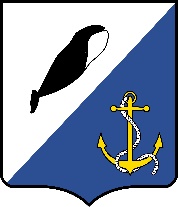 АДМИНИСТРАЦИЯ ПРОВИДЕНСКОГО ГОРОДСКОГО ОКРУГАПОСТАНОВЛЕНИЕВ целях регулирования взаимоотношений органов местного самоуправления, юридических и физических лиц в рамках муниципального - частного партнерства, в соответствии с Гражданским кодексом Российской Федерации, Земельным кодексом Российской Федерации, Градостроительным кодексом Российской Федерации, Федеральным законом от 6 октября 2003 года № 131-ФЗ «Об общих принципах организации местного самоуправления в Российской Федерации», Федеральным законом от 21 июля 2005 года № 115-ФЗ «О концессионных соглашениях», Уставом Провиденского городского округа, Администрация Провиденского городского округаПОСТАНОВЛЯЕТ:	1. Утвердить прилагаемое Положение о порядке подготовки, заключения и контроля реализации концессионных соглашений в Провиденском городском округе, согласно приложению к настоящему постановлению.	2. Контроль  за   исполнением  настоящего  постановления  возложить на Управление финансов, экономики и имущественных отношений администрации Провиденского городского округа  (Веденьева Т.Г.).3. Обнародовать настоящее постановление на официальном сайте Провиденского городского округа: www.provadm.ru.	4. Настоящее постановление вступает в силу со дня обнародования.Глава администрации                                                            С.А. ШестопаловПодготовлено:                                                                        О.Р. БелейСогласовано:                        					      Т.Г. Веденьева                                                         Д.В. Рекун      В.В. ПарамоновРазослано: дело, УФЭИО, Администрация, УППСХиП.от 18 августа 2020 г.№228пгт. ПровиденияОб утверждении Положения о порядке подготовки, заключения и контроля реализации концессионных соглашений в Провиденском городском округе 

       Приложение							  к постановлению  администрации							  Провиденского городского округа  от 18 августа 2020 г. №228Положение о порядке подготовки, заключения и контроля реализации концессионных соглашений в Провиденском городском округе1. Предмет регулирования1.1. Настоящее положение разработано в соответствии с Гражданским кодексом Российской Федерации, Земельным кодексом Российской Федерации, Градостроительным кодексом Российской Федерации, Федеральным законом от 21 июля 2005 года № 115-ФЗ «О концессионных соглашениях» и регулирует отношения, связанные с подготовкой и заключением концессионных соглашений в отношении объектов, находящихся в собственности или подлежащих передаче после их создания (реконструкции) в Провиденский городской округ.1.2. Настоящее Положение определяет цели, формы и условия участия заключения концессионных соглашений с целью привлечения частных инвестиций для обеспечения эффективного использования муниципального имущества Провиденского городского округа. Настоящее Положение регулирует взаимоотношения органов местного самоуправления с участниками инвестиционных проектов (юридическими и (или) физическими лицами) и подлежит применению в случаях, когда объектами концессионного соглашения являются объекты муниципальной собственности Провиденского городского округа, либо объектами концессионного соглашения являются объекты, подлежащие созданию (строительству), право собственности на которые, после ввода в эксплуатацию, будут принадлежать Провиденскому городскому округу.1.3. Настоящее положение устанавливает:- порядок организации подготовки и принятия решений о заключении концессионных соглашений;- порядок организации подготовки и проведения конкурсов на право заключения концессионных соглашений в отношении муниципального имущества;- порядок подготовки и оформления концессионных соглашений;- порядок предоставления концессионерам земельных участков, на которых располагаются объекты концессионных соглашений и (или) которые необходимы для осуществления концессионерами деятельности, предусмотренной концессионными соглашениями, в аренду (субаренду), заключения с концессионерами соглашения об установлении сервитута в отношении этих земельных участков, предоставления этих земельных участков на ином законном основании;- порядок осуществления контроля за исполнением обязательств по концессионным соглашениям и подписанием актов приема-передачи объекта концессионного соглашения.1.4. Концессионное соглашение является договором, в котором содержатся элементы различных договоров, предусмотренных федеральными законами, в соответствии с условиями которого, одна сторона (концессионер) обязуется за свой счет создать и (или) реконструировать определенное этим соглашением имущество, право собственности на которое принадлежит или будет принадлежать другой стороне (концеденту), осуществлять деятельность с использованием (эксплуатацией) объекта концессионного соглашения, а концедент обязуется предоставить концессионеру на срок, установленный этим соглашением, права владения и пользования объектом концессионного соглашения для осуществления указанной деятельности.1.5. Концедентом является Провиденский городской округ, от имени которого выступает Администрация Провиденского городского округа, отдельные права и обязанности концедента могут делегироваться структурным (функциональным) подразделениям (органам) Администрации Провиденского городского округа, осуществляющим координацию и регулирование деятельности в соответствующей сфере управления, согласно назначению объектов концессионных соглашений.1.6. Концессионером является индивидуальный предприниматель, российское или иностранное юридическое лицо, с учетом ограничений, установленных действующим законодательством Российской Федерации, либо действующие без образования юридического лица по договору простого товарищества (договору о совместной деятельности) два и более указанных юридических лица.1.7. Инициатором подготовки, заключения и прекращения концессионных соглашений выступает Управление промышленной политики, сельского хозяйства, продовольствия и торговли Администрации Провиденского городского округа (далее - инициатор от лица концедента).1.8. Концессионное соглашение может быть заключено как по инициативе концедента, так и по инициативе концессионера.1.9. Лицо, выступающее с инициативой заключения концессионного соглашения от лица концессионера, а также иные лица, подающие заявки на заключение концессионного соглашения, должны отвечать требованиям, установленным Федеральным законом Российской Федерации от 21.07.2005 года №115-ФЗ «О концессионных соглашениях».1.10. Полномочия по подготовке проекта решения о заключении концессионного соглашения, полномочия по подготовке и утверждению конкурсной документации осуществляет инициатор от лица концедента. Полномочия по подготовке проекта концессионного соглашения, его надлежащего оформления после проведения конкурса осуществляет инициатор от лица концедента.1.11. Полномочия по проведению конкурсов на заключение концессионных соглашений осуществляет конкурсная комиссия.1.12. Решение о заключении концессионного соглашения принимается Администрацией Провиденского городского округа путем принятия соответствующего постановления.1.13. Стоимость муниципального имущества, переданного по концессионному соглашению, определяется на основании отчета о его рыночной стоимости, составленного в соответствии с Федеральным законом Российской Федерации от 29.07.1998 года № 135-ФЗ «Об оценочной деятельности в Российской Федерации». Организацию оценки муниципального имущества, передаваемого по концессионному соглашению, осуществляет Управление финансов, экономики и имущественных отношений Администрации Провиденского городского округа.1.14. Размер концессионной платы, форма, порядок и сроки ее внесения устанавливаются концессионным соглашением в соответствии с решением о заключении концессионного соглашения.1.15. Размер концессионной платы за пользование муниципальным имуществом определяется по результатам отчета об оценке рыночной стоимости концессионной платы, составленного в соответствии с Федеральным законом Российской Федерации от 29.07.1998 года № 135-ФЗ «Об оценочной деятельности в Российской Федерации». Организацию оценки стоимости концессионной платы осуществляет Управление финансов, экономики и имущественных отношений Администрации Провиденского городского округа.1.16 Перечень объектов, в отношении которых планируется заключение концессионных соглашений по инициативе концедента, ежегодно в срок до 1 февраля текущего календарного года утверждается постановлением Администрации Провиденского городского округа в порядке, установленном Федеральным законом от 21.07.2005 года № 115-ФЗ «О концессионных соглашениях». Утвержденный перечень публикуется на официальном сайте в информационно-телекоммуникационной сети "Интернет" для размещения информации о проведении торгов, определенном Правительством Российской Федерации - www.torgi.gov.ru, а так же на сайте Провиденского городского округа - www.provadm.ru.1.17. Изменение и прекращение концессионного соглашения осуществляются в соответствии с действующим законодательством и заключенным концессионным соглашением.1.18. Срок действия концессионного соглашения устанавливается концессионным соглашением в соответствии с решением о заключении концессионного соглашения.1.19. Предоставление концессионеру земельных участков, находящихся в муниципальной собственности, и земельных участков, государственная собственность на которые не разграничена, осуществляется в соответствии с действующим законодательством.1.20. Полномочия концедента по заключению с концессионером договоров аренды (субаренды) земельных участков осуществляет Управление финансов, экономики и имущественных отношений Администрации Провиденского городского округа.1.21. Финансирование расходов, связанных с подготовкой предложений о заключении концессионных соглашений, осуществляется за счет средств бюджета Провиденского городского округа. Расходование средств бюджета Провиденского городского округа, возможно при условии включения бюджетных ассигнований на эти цели в решение о бюджете муниципального образования Провиденского городского округа на очередной финансовый год, а также на долгосрочные периоды (трех – пяти летний период) через Муниципальные программы.Годовой предельный объем средств, предусматриваемых на оплату таких концессионных соглашений за пределами планового периода, не может превышать максимальный годовой объем лимитов бюджетных обязательств, предусмотренных на цели.В случае, если предполагаемый срок действия концессионного соглашения, заключаемого в рамках муниципальной программы, в соответствие с настоящим пунктом, превышает срок реализации указанной программы, такое соглашение может быть заключено на основании решения сессии Совета депутатов Провиденского городского округа о заключении концессионного соглашения, проект которого готовит Управление финансов экономики и имущественных отношений Администрации Провиденского городского округа.1.22. Распорядителем средств бюджета Провиденского городского округа является Управление финансов экономики и имущественных отношений администрации Провиденского городского округа, осуществляющее финансирование целевых расходов, связанных с реализацией решения Совета депутатов Провиденского городского округа об утверждении бюджета Провиденского городского округа на соответствующий финансовый период, в соответствие с Порядком исполнения сводной бюджетной росписи бюджета Провиденского городского округа.1.23. В соответствии с Федеральным законом от 21.07.2005 года № 115-ФЗ «О концессионных соглашениях» сообщение о проведении конкурса опубликовывается конкурсной комиссией в определяемом концедентом официальном издании и размещается на официальном сайте в сети "Интернет" (при проведении открытого конкурса) или направляется лицам в соответствии с решением о заключении концессионного соглашения одновременно с приглашением принять участие в конкурсе (при проведении закрытого конкурса) в срок, установленный конкурсной документацией, но не менее чем за тридцать рабочих дней до дня истечения срока представления заявок на участие в конкурсе.2. Организация работы по подготовке решения о заключении концессионного соглашения2.1. Инициатор от лица концедента формирует предложение по созданию и (или) реконструкции путем привлечения инвестиций на условиях концессионного соглашения муниципального имущества (недвижимого имущества или недвижимого имущества и движимого имущества, технологически связанного между собой), предназначенного для осуществления деятельности в соответствующей отрасли (сфере управления).2.1.1. Предложение по заключению концессионного соглашения должно содержать следующую обязательную информацию:1) цели заключения концессионного соглашения;2) состав объекта концессионного соглашения, в том числе:- объекты муниципального недвижимого имущества, с указанием адреса, технико-экономических показателей, данных о государственной регистрации права муниципальной собственности (в случаях наличия объектов);- объекты муниципального движимого имущества, технологически связанные с объектами недвижимого имущества и предназначенные для осуществления деятельности, предусмотренной концессионным соглашением, с указанием технико-экономических характеристик и данных, подтверждающих правовую принадлежность к муниципальной собственности (в случаях наличия объектов);3) характеристику земельных участков, предназначенных для осуществления деятельности, предусмотренной концессионным соглашением, в том числе:- адрес, площадь, кадастровый номер;- данные о правообладателях, с указанием субъекта права, вида права, реквизитов правоустанавливающих документов (в случае их наличия);4) технико-экономическое обоснование передачи объектов муниципального имущества в концессию (при необходимости);5) техническое задание с ориентировочными стоимостными показателями;6) определение сроков всего концессионного соглашения, включая сроки этапов создания (реконструкции) объекта концессионного соглашения и срок этапа эксплуатации объекта концессионером (от передачи объекта в концессию до передачи объекта после завершения соглашения);7) объем производства товаров, выполнения работ, оказания услуг и предельные цены (тарифы) на производимые товары, выполняемые работы, оказываемые услуги, надбавки к таким ценам (тарифам) при осуществлении деятельности, предусмотренной концессионным соглашением, - в случае целесообразности установления концессионной платы (или ее части) в форме доли продукции или доходов, полученных концессионером в результате осуществления деятельности, предусмотренной концессионным соглашением;8) состав и описание муниципального имущества, образующего единое целое с объектом концессионного соглашения и (или) предназначенного для использования по общему назначению для осуществления концессионером деятельности, предусмотренной концессионным соглашением (с указанием цели и сроков его использования (эксплуатации) концессионером) и установление обязательств концессионера в отношении такого имущества по его модернизации, замене морально устаревшего и физически изношенного оборудования новым, более производительным оборудованием, иному улучшению характеристик и эксплуатационных свойств такого имущества - при наличии такого имущества;9) принадлежность имущества, созданного или приобретенного концессионером при исполнении концессионного соглашения и не являющегося объектом концессионного соглашения;10) основания досрочного расторжения концессионного соглашения в связи с существенными нарушениями условий концессионного соглашения (помимо указанных в федеральных законах существенных нарушений его условий);11) размер концессионной платы;12) порядок и сроки внесения концессионной платы;13) форма или формы внесения концессионной платы;14) обоснование необходимости финансирования концедентом части расходов на создание и (или) реконструкцию объекта концессионного соглашения, расходов на использование (эксплуатацию) указанного объекта, по предоставлению гарантий концессионеру (при наличии такой необходимости);15) размер и формы имущественной ответственности сторон концессионного соглашения за неисполнение или ненадлежащее исполнение своих обязательств по концессионному соглашению;16) требования, предъявляемые к участникам конкурса (в том числе требования к их квалификации, профессиональным, деловым качествам), в соответствии с которыми проводится предварительный отбор участников конкурса;17) критерии конкурса, установленные в соответствии с частью 3 статьи 24 Федерального закона от 21.07.2005 года № 115-ФЗ «О концессионных соглашениях», параметры критериев конкурса;18) порядок осуществления контроля за исполнением концессионного соглашения на всех этапах его реализации, включающие технический и инженерный контроль за ходом реализации соглашения, и органы, осуществляющие такой контроль;19) перечень первоочередных мероприятий для обеспечения возможности осуществления концессионером деятельности, определенной концессионным соглашением;20) градостроительный план земельного участка (в случаях, когда его наличие необходимо для получения разрешительной документации на строительство или реконструкцию объекта концессионного соглашения в соответствии с Градостроительным кодексом Российской Федерации);21) градостроительное обоснование строительства (реконструкции) объектов концессионного соглашения;22) проект конкурсной документации;23) порядок предоставления концессионеру земельных участков, предназначенных для осуществления деятельности, предусмотренной концессионным соглашением, и срок заключения с концессионером договоров аренды (субаренды) этих земельных участков (в случае, если заключение договоров аренды (субаренды) земельных участков необходимо для осуществления деятельности, предусмотренной концессионным соглашением) либо срок заключения с концессионером соглашения об установлении сервитута в отношении этих земельных участков, либо срок предоставления этих земельных участков на ином законном основании;24) предложения о размере задатка, вносимого в обеспечение исполнения обязательства по заключению концессионного соглашения (далее - задаток); в случае если объектом концессионного соглашения являются объекты теплоснабжения, централизованные системы горячего водоснабжения и (или) водоотведения, отдельные объекты таких систем, наряду с предусмотренной настоящим пунктом информацией, предложение должно содержать следующие существенные условия концессионных соглашений:- значения долгосрочных параметров регулирования деятельности концессионера (долгосрочных параметров регулирования тарифов, определенных в соответствии с нормативными правовыми актами Российской Федерации в сфере водоснабжения и водоотведения, долгосрочных параметров государственного регулирования цен (тарифов) в сфере теплоснабжения, определенных в соответствии с нормативными правовыми актами Российской Федерации в сфере теплоснабжения);25) задание и основные мероприятия, определенные в соответствии со статьей 22 Федерального закона от 21.07.2005 года № 115-ФЗ «О концессионных соглашениях», с описанием основных характеристик таких мероприятий;26) предельный размер расходов на создание и (или) реконструкцию объекта концессионного соглашения, которые предполагается осуществлять в течение всего срока действия концессионного соглашения концессионером;27) плановые значения показателей надежности, качества, энергетической эффективности объектов централизованных систем горячего водоснабжения, холодного водоснабжения и (или) водоотведения, плановые значения показателей надежности и энергетической эффективности объектов теплоснабжения, плановые значения иных предусмотренных конкурсной документацией технико-экономических показателей данных систем и (или) объектов (далее - плановые значения показателей деятельности концессионера);28) порядок возмещения расходов концессионера, подлежащих возмещению в соответствии нормативными правовыми актами Российской Федерации в сфере теплоснабжения, в сфере водоснабжения, в сфере водоотведения и не возмещенных ему на момент окончания срока действия концессионного соглашения.2.1.2. По результатам предварительной работы инициатор от лица концедента формирует перечень объектов муниципального недвижимого имущества, передаваемого в концессионное соглашение, и направляет его в адрес Главы Администрации Провиденского городского округа.2.1.3. В случае получения согласия Главы Администрации Провиденского городского округа инициатор от лица концедента осуществляет подготовку проекта решения о заключении концессионного соглашения в форме постановления Администрации Провиденского городского округа.2.1.4. На основании Постановления (решения) о заключении концессионного соглашения инициатор от лица концедента осуществляет:- подготовку конкурсной документации и ее согласование с уполномоченным органом структурного подразделения Администрации Провиденского городского округа, курирующим вопросы отрасли, соответствующей назначению объекта концессионного соглашения, и структурными подразделениями Администрации Провиденского городского округа (далее – Администрация), участвовавшими в подготовке проекта условий концессионного соглашения;- утверждение конкурсной документации;- внесение изменений в конкурсную документацию;- подготовку проекта постановления Администрации о создании конкурсной комиссии по проведению конкурса (далее - конкурсная комиссия) и утверждении ее персонального состава.2.1.5. Внесение изменений в конкурсную документацию осуществляется инициатором от лица концедента в порядке и на условиях, установленных Федеральным законом от 21.07.2005 года № 115-ФЗ «О концессионных соглашениях».2.1.6. Инициатор от лица концедента готовит проект постановления о создании рабочей группы по заключению и реализации концессионного соглашения с привлечением иных структурных и отраслевых органов Администрации, а также экспертов и специалистов из других организаций.3. Организация и проведение конкурса на право заключения концессионного соглашения3.1. Организация и проведение конкурсов на право заключения концессионных соглашений (в дальнейшем именуемые конкурсы) осуществляются конкурсной комиссией. Персональный состав конкурсной комиссии определяется Постановлением Администрации.В целях обеспечения деятельности конкурсной комиссии инициатор передает по акту приема-передачи в конкурсную комиссию пакет документов, включающий в себя постановление Администрации Провиденского городского округа о заключении концессионного соглашения и конкурсную документацию, подготовленную и утвержденную в соответствии с п. 2.3 настоящего Положения, а также ее электронную версию.3.2. Конкурсная комиссия выполняет функции, установленные статьей 25 Федерального закона от 21.07.2005 года № 115-ФЗ «О концессионных соглашениях».3.3. Инициатор от лица концедента обеспечивает деятельность конкурсной комиссии в части:- опубликования и размещения сообщения о проведении конкурса;- опубликования и размещения сообщений о внесении изменений в конкурсную документацию, а также направления указанного сообщения лицам в соответствии с решением о заключении концессионного соглашения;- приема заявок на участие в конкурсе;- предоставления конкурсной документации;- направления подготовленных разъяснений положений конкурсной документации (при поступлении запроса о разъяснении положений конкурсной документации);- передачи заявок на участие в конкурсе на рассмотрение конкурсной комиссии;- уведомления участников конкурса о результатах проведения конкурса;- опубликования и размещения конкурсной комиссией сообщения о результатах проведения конкурса;- хранения протокола о результатах проведения конкурса в течение установленного Федеральным законом срока.4. Порядок заключения концессионного соглашения4.1. Концессионное соглашение должно содержать следующую информацию:1) объект соглашения;2) срок действия соглашения и (или) порядок его определения;3) порядок создания объекта соглашения путем строительства, реконструкции, эксплуатации, технического обслуживания;4) порядок расчетов между сторонами;5) распределение рисков между сторонами;6) ответственность за нарушения взятых на себя обязательств, сторонами соглашения.От лица концедента концессионное соглашение подписывает Глава Администрации Провиденского городского округа либо уполномоченный Заместитель Главы Администрации Провиденского городского округа, осуществляющий координацию и регулирование деятельности в соответствующей отрасли (сфере управления), соответствующей назначению объектов концессионных соглашений.4.2. Концедент в лице инициатора в установленный Федеральным законом от 21.07.2005 года № 115-ФЗ «О концессионных соглашениях» в установленный срок направляет победителю конкурса экземпляр протокола о результатах проведения конкурса, а также подготовленный и оформленный надлежащим образом проект концессионного соглашения, соответствующий решению о заключении концессионного соглашения и предоставленному победителем конкурса конкурсному предложению.4.3. В случае отказа или уклонения победителя конкурса от подписания в установленный срок концессионного соглашения концедент в лице инициатора вправе предложить заключить концессионное соглашение участнику конкурса, конкурсное предложение которого по результатам рассмотрения и оценки конкурсных предложений содержит лучшие условия, следующие после условий, предложенных победителем конкурса.Решение о заключении концессионного соглашения без проведения конкурса (в случае признания конкурса несостоявшимся, а также в иных предусмотренных Федеральным законом от 21.07.2005 года № 115-ФЗ «О концессионных соглашениях» случаях принимается путем принятия постановления Администрации Провиденского городского округа.Подготовку проекта постановления о заключении концессионного соглашения без проведения конкурса осуществляет инициатор.В случае заключения концессионного соглашения без проведения конкурса (при объявлении конкурса несостоявшимся) концедент в лице инициатора в установленный Федеральным законом срок направляет заявителю либо участнику конкурса, которому предлагается заключить указанное соглашение, подготовленный и оформленный надлежащим образом проект концессионного соглашения, соответствующий решению о заключении концессионного соглашения и конкурсной документации.4.4. Перемена лиц по концессионному соглашению путем уступки требования или перевода долга допускается с согласия концедента (по решению Администрации Провиденского городского округа) с момента ввода в эксплуатацию объекта концессионного соглашения.4.5. Подготовка и оформление концессионных соглашений по инициативе концессионера осуществляются в соответствии с Федеральным законом от 21.07.2005 года № 115-ФЗ «О концессионных соглашениях».4.6.Концессионно соглашение может быть прекращено в следующих случаях:- по истечении срока действия;- по соглашению сторон;- в случае досрочного расторжения по решению суда;- по иным основаниям, предусмотренным соглашением.5. Порядок предоставления земельных участков концессионерам5.1. Предоставление концессионеру земельного участка для осуществления им деятельности, предусмотренной концессионным соглашением, осуществляется в соответствии с Земельным кодексом Российской Федерации, Федеральным законом от 21.07.2005 года № 115-ФЗ «О концессионных соглашениях» и муниципальными правовыми актами Администрации Провиденского городского округа.5.2. Заключение договора аренды (субаренды) в отношении земельного участка с концессионером осуществляет Управление финансов экономики и имущественных отношений администрации Провиденского городского округа в порядке, установленном земельным законодательством РФ и муниципальными правовыми актами.5.3. Подготовку заключения о возможности либо невозможности установления публичного ограничения права на пользование земельными участками и процедуру установления публичного сервитута осуществляет Управления финансов экономики и имущественных отношений администрации Провиденского городского округа в порядке, установленном земельным законодательством Российской Федерации и муниципальными правовыми актами.5.4. Прекращение концессионного соглашения является основанием для прекращения договора аренды (субаренды), соглашения об установлении сервитута в отношении земельного участка.Сохранение сервитута при переходе прав на земельный участок осуществляется в соответствии с правилами, установленными Гражданским кодексом Российской Федерации.6. Контроль за исполнением концессионных соглашений6.1. От имени Администрации Провиденского городского округа контроль за исполнением концессионных соглашений осуществляется инициатором от лица концедента в соответствии с условиями концессионных соглашений.7. Порядок внесения изменений в концессионное соглашение7.1. В случаях, предусмотренных Федеральным законом от 21.07.2005 года № 115-ФЗ «О концессионных соглашениях», в концессионное соглашение могут быть внесены изменения путем заключения дополнительного соглашения концессионному соглашению.Решение о внесении изменений в концессионное соглашение оформляется постановлением Администрации Провиденского городского округа.7.2. Подготовку проекта постановления Администрации Провиденского городского округа о внесении изменений в концессионное соглашение осуществляет инициатор в лице концедента.7.3. Изменения условий концессионного соглашения осуществляются по инициативе любой из его сторон в порядке, установленном Федеральным законом от 21.07.2005 года № 115-ФЗ «О концессионных соглашениях» и разделом 4 настоящего Положения 